     № 257  от 24 августа 2023г.Уважаемые коллеги!
        Направляем вам для использования в работе ответы на часто задаваемые вопросы по применению Порядка проведения аттестации
педагогических работников, осуществляющих образовательную деятельность (утвержден приказом Минпросвещения России № 196 от 24.03.23), подготовленные Департаментом подготовки, профессионального развития и социального обеспечения педагогических работников Минпросвещения России совместно с Общероссийским Профсоюзом образования.         Просим довести прилагаемые материалы до первичных профсоюзных
организаций и иных заинтересованных лиц, а также разместить на официальных сайтах образовательных организаций.                     Приложение: на 45 листах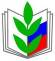 ОБЩЕРОССИЙСКИЙ ПРОФСОЮЗ ОБРАЗОВАНИЯУЛЬЯНОВСКАЯ ОБЛАСТНАЯОРГАНИЗАЦИЯ ПРОФЕССИОНАЛЬНОГО СОЮЗА РАБОТНИКОВ НАРОДНОГО ОБРАЗОВАНИЯ И НАУКИРОССИЙСКОЙ ФЕДЕРАЦИИ(УЛЬЯНОВСКАЯ ОБЛАСТНАЯ ОРГАНИЗАЦИЯ ОБЩЕРОССИЙСКОГО ПРОФСОЮЗА ОБРАЗОВАНИЯ)432017, г. Ульяновск, ул. Кузнецова, д. 20, офис 22
тел.: 8(8422) 41-85-45https://www.eseur.ru/ulianovsk, e-mail: obkom.prof@yandex.ruОКПО 02638095  ОГРН 1027300000353ИНН/КПП 7325019310/732501001О направлении ответов на вопросы по применению Порядка проведения аттестации педагогических работниковПредседатель областной организации Профсоюза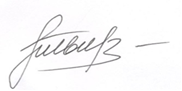  Т.Е. Твердохлеб